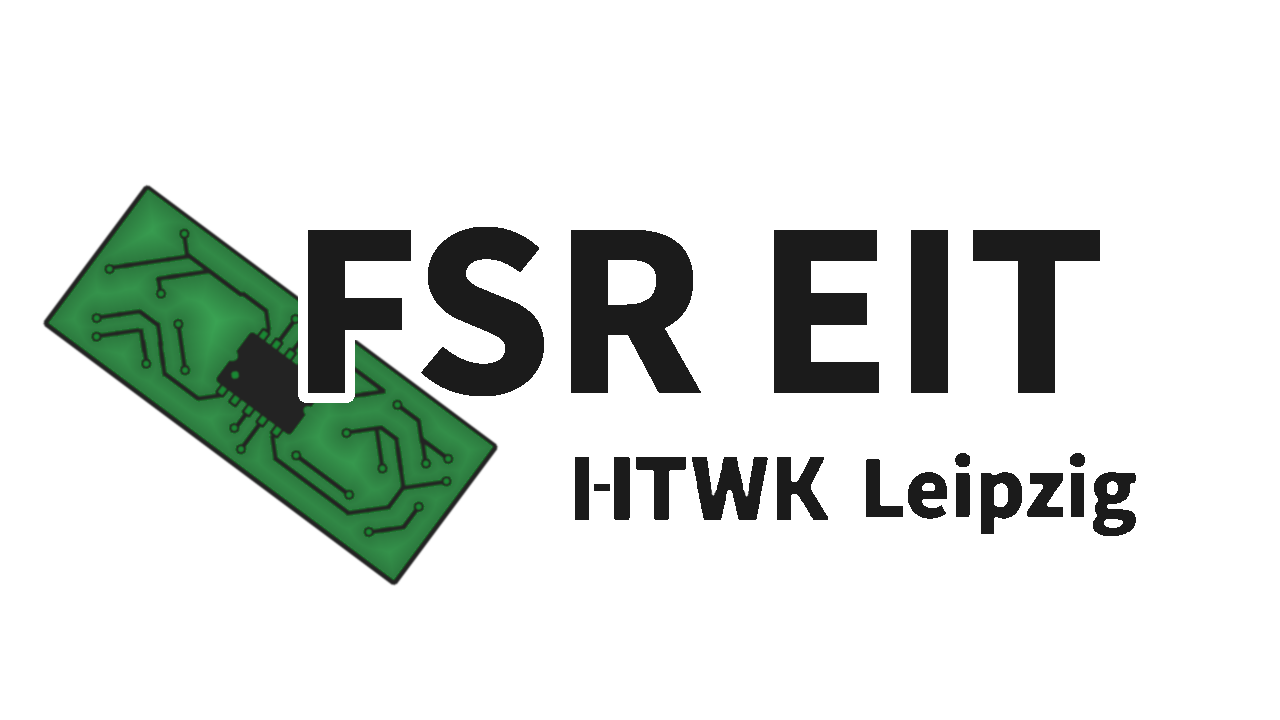 06. Sitzung des Fachschaftsrates EITDatum: 		18.06.2019Sitzungsleitung: 	Fabian OhligProtokollant: 		Joshua HeßRaum: 			W11Beginn: 		13:15Ende: 			14:36Tagesordnung: AllgemeinesFeststellung der Anwesenheit/BeschlussfähigkeitErgänzung und Genehmigung der TagesordnungBestätigung und Freigabe der ProtokolleTerminfindung nächste Sitzung Information zu ÄmternStuRaAuswertung FakultätsfestStudienkommissionGrillen nach Infoveranstaltung für ProfilwahlHochschulsommerfestÖffnungszeitenSonstigesAnwesenheit:A…Anwesend, U…Unentschuldigt abwesend, E…Entschuldigt abwesendAbstimmungen werden jeweils in der Form Zustimmungen/Ablehnungen/Enthaltungen notiert.Leipzig ___________________________________________________________________				Unterschrift 1				Unterschrift 2TOP 1. Allgemeines :1.1 Feststellung der Anwesenheit/BeschlussfähigkeitDer Fachschaftsrat EIT ist mit 11 von 13 stimmberechtigten Mitgliedern beschlussfähig.Der Fachschaftsrat EIT ist mit Zweidrittelmehrheit beschlussfähig.1.2 Ergänzung und Genehmigung der TagesordnungDie Tagesordnung wird in geänderter Form mit 10/0/1 angenommen.1.3 Bestätigung und Freigabe der ProtokolleDas Protokoll der Sitzung vom 03.06.2019 wird in vorliegender Form mit 10/0/1 angenommen und zur Veröffentlichung freigegeben.1.4. Terminfindung nächste SitzungVorschläge: Montag 01.07. 17:15 		11 jaMittwoch 03.07. 17:15 	2 Ja, 8 nein Dienstag 02.07. 17:15 	6 ja, 2 neinTOP 2. Informationen zu Ämtern:Sprecher: Email an Frau Krauße wegen Beschwerde an Prüfungsamt →  Angebot des GesprächsKritik: Öffnungszeiten, Bearbeitungsdauer, keine postalische Adresse, ÜberlastungCERNMail wegen StudienkommissionFinanzer:Fakultätsfest ca. 1500€ EinnahmenKassenwart: StuRa benötigt eine Kasse von uns für das HSSFTOP 3.: StuRaHSSF eintragen Preiserhöhung Mensa (10-20 ct)Neuer Rektor gewählt “Protestwahl”?30.06.2019 Jubiläum Mensa am Park, Mensaführungen geplant, leider wenige PlätzeFakFest AS jetzt am 04.07.Spinde-Verleih (Geutebrück) für alle offen, aber nur bis Ende des Jahres (Umbau)ECTS - ProblematikFahrer fürs Hochschulsommerfest gesuchtHaftpflichtversicherungTOP 4.:Auswertung FakultätsfestFinanziell:Ausgaben geringer als geplantFrage nach der gerechten Aufteilung der Finanzen →  nach selben Prinzip wie Ausgaben ( ca. ⅓ EIT, ⅔ ME)Allgemein:Fest war top (das beste seit langem)Beteiligung von EIT und Mitarbeit superKritik an Betrunkenheit der EIT’lerListen Schichtplan nicht konsequent durchgezogenEinweisung hat gefehltmehr SitzmöglichkeitenMusik war zu leise (nicht die Band)Freibieraktion überarbeitenTOP 5.: StudienkommissionStuko ist am 03.07. Eric, Marc und Christoph gehen hinBewertung PraktikaAnwesenheitgenauere Definition Prüfungsleistung/VorleistungPrüfungstermine sollten früher bekanntgegeben werdennicht mehr als 3 Prüfungen pro Woche!!! bzw. nur eine pro Tag2. Prüfungsphase ist schlecht gelegtAnwesenheitsliste nicht mehr erlaubt ( keine Anwesenheitspflicht)TOP 6.: Grillen nach Infoveranstaltung für Profilwahlnoch mal genaue Absprache mit Professor JäkelTOP 7.: HochschulsommerfestAufruf zur MitarbeitKritik am Pony reitenzu viele Sticker wurden produziertKritik an Plakatplatzierung im Wienerbau (nicht an die Fenster)TOP 8.: ÖffnungszeitenMarc und Eric 25.06Eric und Marc 02.07.TOP 9.: SonstigesEvaluationen laufen aktuellEIK´ler kriegen keine Evaluierungen →  Julie spricht das anspätesten ab nächster Woche keine Veranstaltungen mehr →  Zeit für Finanzen, Büroarbeit... immernoch kein Geld FSR Büro Tür ist oft offen (zweimal umdrehen zum Schließen)NameAEUGästeMarc, EichhornxEhrenamtliche: Alex Rudolph, Christoph FalkeJoshua, HeßxFabian RichterxJohann, EisenbergxMichelle WipperxFSRä:Julie LemkexJacob UeltzenxEric OchmannxTim MäbertxSonstige:Markus HaffnerxRicco LangankixFlorian ChemnitzxFabian Ohligx